ЛАБОРАТОРНАЯ РАБОТА №10. Определение запасов устойчивости САРДля корректной работы САУ необходимо чтобы она обладала запасами устойчивости по фазе и амплитуде.Запасы устойчивости САР можно определить по ЛАЧХ и ЛФЧХ разомкнутой системы.Замкнутая САУ устойчива, если ЛФЧХ разомкнутой системы на частоте среза  проходит выше -1800.Построим ЛАЧХ и ЛФЧХ разомкнутой системы, используя функцию margin в MatLab.>> Wr=tf([Ktp*Kd1*Ktg*Kp*Ky2*T2 Ktp*Kd1*Ktg*Kp*Ky2],[Ta*Tm*T3*T4 Tm*T4*(Ta+T3) T4*(Tm+T3) T4])>> margin(Wr)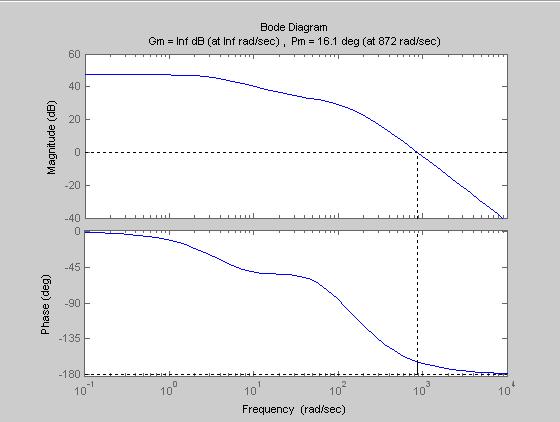 Рис.10 ЛАЧХ и ЛФЧХ На графике видно, что запас по фазе , а запас по амплитуде 